							проект  14-й Каспийский энергетический форум.                  8 декабря 2021 годаМесто проведения: г. Москва, улица Миклухо-Маклая, 23.ФГБОУ ВО «Российский государственный геологоразведочный университет имени Серго Орджоникидзе» (МГРИ). Конференц зал Ученого совета, Малый зал.                             ПрограммаС 09:00Встреча участников и гостей Каспийского энергетического форума09:00-09:55Регистрация участников. Вестибюль МГРИ10:00-12:00                               Пленарное заседание «Энергетическое сотрудничество стран Каспийского региона в условиях глобальной климатической повестки» «Энергетическое сотрудничество стран Каспийского региона в условиях глобальной климатической повестки» 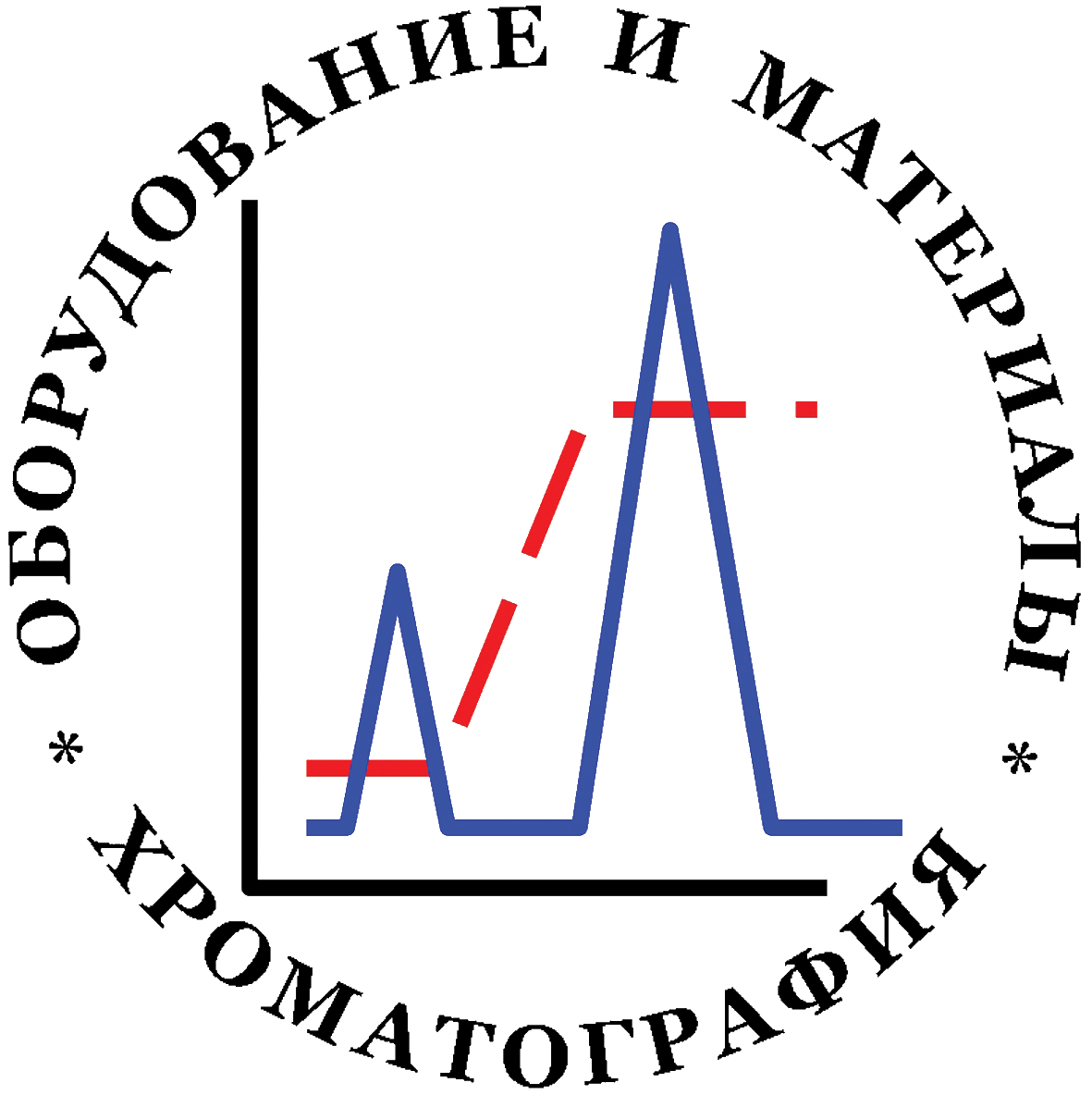 ООО «ХромоСиб»- Спонсор пленарного заседания «Каспийского                        Энергетического форума - 2021» ООО «ХромоСиб»- Спонсор пленарного заседания «Каспийского                        Энергетического форума - 2021» Тематика обсужденияКонвенция о правовом статусе Каспийского моря-основа системы правового регулирования развития энергетического и научно-технического сотрудничества в регионе. Пути развитияМеждународная климатическая политика и экологические вызовы для энергетического комплекса стран КаспияЗеленая энергетика в климатической повестке стран КаспияМеры углеродного регулирования продукции в отраслях ТЭК стран КаспияДекарбонизация энергетики и карбоновые полигоны в РоссииТехнологии и компетенции в возобновляемой энергетике Место проведенияКонференц Зал Ученого Совета МГРИ СомодераторыПрезидиум заседанияКалюжный Виктор Иванович, Председатель Совета «Наука и инновации Каспия», Чрезвычайный и Полномочный Посол Российской ФедерацииКонторович Алексей Эмильевич, Академик РАН, советник РАН, член Президиума СО РАН, Научный руководитель ИНГГ им. А.А. Трофимука СО РАН  Вступительное словоКалюжный Виктор Иванович, Председатель Президиума Совета «Наука и инновации Каспия», Чрезвычайный и Полномочный Посол Российской ФедерацииКонторович Алексей Эмильевич, Научный руководитель Совета «Наука и инновации Каспия», советник РАН, член Президиума СО РАН, председатель Научного совета РАН по проблемам геологии и разработки месторождений нефти, газа и угля, академик РАНКуликов Владимир Владиславович, Врио Ректора ФГБОУ ВО «Российский государственный геологоразведочный университет имени Серго Орджоникидзе»Приветственное слово(приглашены)Яновский Анатолий Борисович, Помощник руководителя Администрации Президента Российской ФедерацииПетраков Михаил Иванович, Специальный представитель Президента Российской Федерации по делимитации и демаркации государственной границы Российской Федерации с сопредельными государствами-участниками СНГ, Посол по особым поручениям МИД России, представитель Российской Федерации в Межгосударственной рабочей группе высокого уровня по вопросам Каспийского моря Российское энергетическое агентство Минэнерго РоссииПриветственное слово(приглашены)господин Полад Бюльбюль оглы, Чрезвычайный и Полномочный Посол Азербайджанской Республики в Российской Федерации господин Казем Джалали, Чрезвычайный и Полномочный Посол Исламской Республики Иран в Российской Федерации господин Кошербаев Ермек Беделбаевич, Чрезвычайный и Полномочный Посол Республики Казахстан в Российской Федерации господин Батыр Ниязлиев, Чрезвычайный и Полномочный Посол Туркменистана в Российской Федерации Приветственное словоМаленко Сергей Владимирович, Начальник Управления международного сотрудничества РАН, Ответственный секретарь Межведомственного координационного совета по международному научному и научно-техническому сотрудничеству РАН (приглашен)Приглашенные докладыМастепанов Алексей Михайлович, руководитель Аналитического центра энергетической политики и безопасности Института проблем нефти и газа РАН тема доклада: «О некоторых проблемах использования углеводородного потенциала Прикаспия в условиях энергоперехода»На утверждении программного комитетаВыступленияВице-Президент ПАО «Роснефть»Марабаев Ермек Насипкалиевич, заместитель генерального директора Северо-Каспийской Операционной Компании, проект Кашаган Рожнов Вячеслав Владимирович, академик РАН, научный руководитель природоохранных и экологических проектов и международных программ ИПЭЭ РАН, руководитель казахстанско-российской Программы исследований каспийского тюленя в акватории Северного Каспия (2019-2023 гг.), научный руководитель по экологии Совета «Наука и инновации Каспия»)тема выступления: «Освоение месторождения Кашаган и пути взаимодействия в вопросах сохранения природы Северного Каспия»Карпович Олег Геннадьевич, проректор по научной работе Дипакадемии МИД РоссииКоробцев Сергей Владимирович, заместитель руководителя Курчатовского комплекса ядерных транспортных энергетических технологий по научной работе тема выступления: «О плазменных технологиях производства водорода»Сендеров Сергей Михайлович, заместитель директора института систем энергетики СО РАН   тема выступления: «Основные тренды развития газовой отрасли и возможные вызовы»Скобелев Дмитрий Олегович, директор ФГАУ «НИИ ЦЭПП»   тема выступления: «Концепция наилучших доступных технологий для энергоперехода»Резюме модераторовКалюжный Виктор Иванович, Председатель Совета «Наука и инновации Каспия», Чрезвычайный и Полномочный Посол Российской ФедерацииКонторович Алексей Эмильевич, Академик РАН, советник РАН, член Президиума СО РАН, Научный руководитель ИНГГ им. А.А. Трофимука СО РАН  Анонсирование выступлений АНОНСЫ ДОКЛАДОВ ежегодных участников Каспийского энергетического форума3 минЛещенко Виктор Викторович, Генеральный директор ООО «НТЦ «Нефтегаздиагностика»3 минСальников Валерий Сергеевич, генеральный директор ООО «Сервис-центр «ХромоСиб»12:00-12:30Перерыв на чай, кофе12:30-14:00Сессия«Геологические и геофизические изыскания углеводородных ресурсов в Каспийском регионе»Тематика обсужденияОсобенности геологического строения и нефтегазоносности Каспийского моряГеолого-экономическая оценка сырьевых ресурсов КаспияПерспективы новых направлений и технологий поисково-разведочных работ на нефть и газ в странах КаспияВызовы для инфраструктуры нефтегазового комплекса Каспийских государств (сейсмологический фактор, колебания уровня моря и др)Геофизические методы на Каспии и в транзитных зонахСейсморазведка 2D, 3D, 4С, 4D, морская сейсморазведкаМикросейсмические методы в геологии на нефть и газРазведочное и эксплуатационное бурение на нефть и газОбработка данных, интерпретация и моделированиеОпыт и предложения по развитию сотрудничества в сфере геолого-геофизического изучения недр в Каспийском регионеСоорганизаторы сессииСо стороны Российской Федерации: Научный совет РАН по проблемам геологии и разработки месторождений нефти, газа и угля, ИНГГ СО РАН, АО «Росгеология», ИПНГ РАН, МГРИ, СПГУ (геологоразведочный факультет)Со стороны Республики Казахстан: Министерство экологии, геологии и природных ресурсов Республики Казахстан (приглашено)  Казахстанское Общество Нефтяников-Геологов (подтверждено)Место проведенияКонференц Зал Ученого Совета МГРИ Сомодераторы На согласованииПриглашенные докладыМеркулов Олег Игоревич, Управляющий директор АО «НВНИИГГ» (авторы: О.И. Меркулов, О.А. Корчагин (АО «Росгеология»), И.А.Титаренко, С.В. Сизинцев, И.А. Зинченко (АО «НВНИИГГ»)тема доклада: «Перспективные направления геологоразведочных работ на углеводородное сырье в юго-западной части Прикаспийской нефтегазоносной провинции»Куандыков Балтабек Муканович, Президент Казахстанского Общества Нефтяников-Геологовтема доклада: «Поиск месторождений нефти и газа в глубокозалегающих толщах Прикаспийской впадины»  Нурягдыев Сердар, Главный геофизик ГК «Туркменгеология»тема доклада: «Обзор последних геолого-геофизических данных туркменского сектора Каспийского моря»ВыступленияШумский Борис Витальевич, Вице-президент, директор по проектам на шельфе АО «Росгеология»тема выступления: «Технологические вызовы и решения при проведении ГРР на акватории Каспийского моря»Таскинбаев Косан Мынбаевич, Директор научного центра по геологии, геофизике и геохимии Атырауского университета нефти и газа им. С. Утебаева (авторы: Таскинбаев К.М., Ажгалиев Д.К., НАО "Атырауский университет нефти и газа имени Сафи Утебаева", Жамойда В.А., ВСЕГЕИ)тема выступления: «Эффективная интеграция геологических служб России и Казахстана на базе совершенствования обновленной картографической основы Каспийского региона»Прищепа Олег Михайлович, Заведующий кафедрой геологии нефти и газа Санкт-Петербургского горного университетатема выступления: «Перспективные зоны нефтегазонакопления Прикаспийской впадины на основе комплексного геолого-геофизического и геохимического анализа»Сунцов Андрей Евгеньевич, Заместитель генерального директора НТК «АНЧАР»Хитров Алексей Михайлович, заместитель директора института по научной работе ИПНГ РАН Ельцов Игорь Николаевич, директор ИНГГ им. А.А. Трофимука СО РАН Алиев Расул Магомедович, Заведующий кафедрой «Нефтегазовое дело» Дагестанского государственного технического университетатема выступления: «Нефтегазоносность территорий шельфа Южного Дагестана и возможное направление поисково-оценочного бурения при его освоении»Резюме модераторов14:00-15:00Перерыв на обед15:00-16:30Сессия«Нефтегазовый комплекс в странах Каспия. Современные вызовы и перспективы сотрудничества»Тематика обсужденияРазработка, добыча и транспортировка УВ в Каспийском регионеЦифровые технологии строительства и эксплуатации скважинЦифровая трансформация бизнес-процессов ESG-факторы развития и внедрения экологически безопасных технологийСтратегии декарбонизации в нефтегазовой отрасли Инновационные технологии для новых месторождений и для объектов со снижающейся добычейИзменения в технологии и производственные процессы с целью снижения углеродного следа в нефтегазовой отраслиОбмен опытом и предложения к развитию сотрудничества в регионеСоорганизаторы сессииНаучный совет РАН по проблемам геологии и разработки месторождений нефти, газа и угля, Совет «Наука и Инновации Каспия», ИПНГ РАН, Национальная Академия Наук АзербайджанаМесто проведенияКонференц Зал Ученого Совета МГРИ Сомодераторы(Приглашены)Фахраддин Гадиров, Академик, Генеральный директор Института нефти и газа Национальной Академии Наук Азербайджана На согласованииПриглашенные докладыБогоявленский Василий Игоревич, Член-корреспондент РАН, заместитель директора по научной работе, Заведующий лабораторией, Главный научный сотрудник ИПНГ РАНВыступленияООО «ЛУКОЙЛ Нижневолжскнефть» «СОКАР» (Азербайджан)«Казмунайгаз» (Казахстан)Фахретдинов Риваль Нуретдинович, Генеральный директор ООО МПК "ХимСервисИнжиниринг"Фомкин Анатолий Алексеевич, Заведующий лабораторией ФГБУН «Институт физической химии и электрохимии им. А.Н. Фрумкина РАН»тема выступления: «Инновационные адсорбционные технологии хранения, транспортировки и применения природного газа» Сальников Валерий Сергеевич, генеральный директор ООО «Сервис-центр «ХромоСиб»Лещенко Виктор Викторович, Генеральный директор ООО «НТЦ «Нефтегаздиагностика»Резюме модераторов16:30-16:45Перерыв на чай, кофе16:45-18:30Фокус сессия «Экологическая ответственность при развитии объектов энергетики и нефтегазовой промышленности на водных объектах Каспийского бассейна. Потенциал и проблемы»Тематика обсуждения Экологическая оценка состояния природной среды Каспийского бассейна«Зеленая энергетика» и сохранение КаспияЭкологическая политика компаний, осуществляющих производственную деятельность в регионеПромышленный экологический мониторинг и контрольУчастие компаний и организаций в восстановлении, сохранении и развитии экосистем и биоресурсов в Прикаспийском регионеСоорганизаторы сессии ПАО «РУСГИДРО»   Дагестанский Государственный Технический Университет Место проведенияКонференц Зал Ученого Совета МГРИ СомодераторыПетров Георгий Георгиевич, Член Президиума Совета «Наука и инновации Каспия»Приглашенные докладыПАО «РУСГИДРО»Магомедов Магомед-Расул Дибирович, Член-корреспондент РАН, главный научный сотрудник Прикаспийского института биологических ресурсов Дагестанского федерального исследовательского центра РАНтема доклада: «Экологическая оценка состояния природной среды в бассейнах рек, впадающих в Каспийское море» ВыступленияООО «Газпром добыча Астрахань»ПАО «Русгидро»Островская Елена Васильевна, директор ФГБУ «Каспийский морской научно-исследовательский центр»Рожнов Вячеслав Владимирович, академик РАН, научный руководитель природоохранных и экологических проектов и международных программ ИПЭЭ РАН, руководитель казахстанско-российской Программы исследований каспийского тюленя в акватории Северного Каспия (2019-2023 гг.), научный руководитель по экологии Совета «Наука и инновации Каспия»)тема выступления: «Сотрудничество Казахстана и России в области исследований популяции Каспийского тюленя, при поддержке компании NCOC N.V.» (соавтор: Климов Федор Владимирович-заместитель директора ТОО «Казахстанское Агентства Прикладной Экологии» Сывороткин Владимир Леонидович, ведущий научный сотрудник кафедры петрологии и вулканологии геологического факультета МГУ им. М.В. Ломоносова  Тема выступления: «Усиление планетарной дегазации как фактор технических и экологических рисков в Каспийском регионе»  Пенджиев Ахмет Мырадович, доцент кафедры Туркменского государственного архитектурно-строительного института Волкова Ирина Владимировна, Заместитель директора Института рыбного хозяйства, биологии и природопользования Астраханского ГТУ К дискуссии приглашеныРуководители и эксперты АГУ, АГТУ, других научных учреждений, объектов ТЭК, гидротехнических сооружений, заповедников, отделений РГО, природоохранных учреждений и организаций, СМИ стран Каспийского региона18:30Подведение итогов Форума. Обмен мнениями. Чай, кофе.